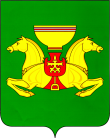 ПОСТАНОВЛЕНИЕот  30.12.2020                                       с. Аскиз                                                  № 1031-пО внесении изменений в Муниципальную программу Аскизского района «Совершенствование и развитие автомобильных дорог муниципального образования Аскизский район на 2017-2022 годы», утвержденную постановлением Администрации Аскизского района Республики Хакасия от 21.12.2016 № 1264-пВ целях реализации мероприятий Муниципальной программы «Совершенствование и развитие автомобильных дорог муниципального образования Аскизский район на 2017 – 2022 годы», руководствуясь ст.ст. 35,40 Устава муниципального образования Аскизский район от 20.12.2005, Администрация Аскизского района Республики Хакасия постановляет:1. Внести изменения в наименование Муниципальной программы «Совершенствование и развитие автомобильных дорог муниципального образования Аскизский район на 2017 – 2022 годы», утвержденную постановлением Администрации Аскизского района Республики Хакасия от 21.12.2016 № 1264-п, изложив его в следующей редакции: «Муниципальная программа «Совершенствование и развитие автомобильных дорог муниципального образования Аскизский район на 2017 – 2020 годы».2. Внести изменения в  Муниципальную программу «Совершенствование и развитие автомобильных дорог муниципального образования Аскизский район на 2017 – 2022 годы» изложив в новой редакции согласно приложению  к настоящему постановлению.3. Направить настоящее постановление в редакцию газеты «Аскизский труженик» для опубликования и разместить на официальном сайте Администрации Аскизского района Республики Хакасия.4. Настоящее постановление вступает в силу со дня его официального опубликования.Глава Администрации                                                                            А.В.ЧелтыгмашевПриложение кПостановлению Администрации Аскизского района Республики Хакасияот «30 » декабря 2020 года  № 1031-п МУНИЦИПАЛЬНАЯ ПРОГРАММА«Совершенствование и развитие автомобильных дорог муниципального образования Аскизский район на 2017-2020 годы»ПАСПОРТМуниципальной программы Аскизского района«Совершенствование и развитие автомобильных дорог муниципального образования Аскизский район на 2017 – 2020 годы»(далее – Программа)Общая характеристикаСовершенствование и развитие автомобильных дорог общего пользования местного значения Аскизского района становится в настоящее время необходимым условием экономического роста и улучшения качества жизни его населения.По состоянию на 01.01.2019 протяженность поставленных на учет органами местного самоуправления, автомобильных дорог общего пользования в Аскизском районе составляет 570,9 км., в том числе:- автомобильные дороги общего пользования местного значения муниципального образования Аскизский район – 83 км.;- автомобильные дороги общего пользования местного значения муниципальных образований поселений Аскизского района Республики Хакасия – 487,9 км.Из общей протяженности утвержденных автомобильных дорог Аскизского района доля протяженности автомобильных дорог, не имеющих твердого покрытия, составляет 27,9 процента и доля протяженности автомобильных дорог, соответствующих нормативным требованиям к транспортно-эксплуатационным показателям, составляет 67,2 процента.Недостаточное финансирование ремонтных и других видов работ в условиях постоянного увеличения интенсивности дорожного движения и роста парка транспортных средств, приводит к накоплению количества не отремонтированных участков с неудовлетворительным транспортно-эксплуатационным состоянием, на которых необходимо проведение реконструкции, что в свою очередь приводит к удорожанию проведения таких мероприятий.Состояние сети дорог определяется своевременностью, полнотой и качеством  выполнения работ по содержанию дорог и зависит от объемов финансирования и стратегии распределения финансовых ресурсов в условиях их ограниченных объемов.Для улучшения показателей по Аскизскому району необходимо ежегодно направлять бюджетные средства на приведение в нормативное состояние автомобильных дорог, в том числе их содержание. Основными направлениями дорожной деятельности для автомобильных дорог общего пользования являются:- обеспечение безопасного круглогодичного движения автотранспорта с установленными скоростями и нагрузками, при любых погодных условиях;- предохранение дорог от преждевременного износа и разрушения.  Исходя из роли и значения автомобильных дорог в экономическом и социальном развитии, конечной целью деятельности дорожной отрасли является обеспечение высокого уровня содержания эксплуатируемых дорог, уровня безопасности движения по ним в любое время года и в любых погодных условиях, и, как результат – обеспечение транспортной доступности для всех слоев населения, а также ускорение товародвижение и снижение транспортных издержек.Приоритеты муниципальной политикив сфере реализации Программы, цель и задачиПриоритеты муниципальной политики в сфере реализации Программы сформированы на основе положений Стратегии социально-экономического развития муниципального образования Аскизский район Республики Хакасия на 2017- 2020 годы, принятой решением Совета депутатов Аскизского района от 25.05.2017 № 76-рс, которые выражаются, в том числе в развитии транспортной системы. В условиях реформирования экономики усиливается взаимосвязь развития транспортной отрасли с развитием других отраслей экономики и социальной сферы, которые не только определяют требования к автомобильным дорогам, но и возможности развития отрасли. Среди основных, сформулированы следующие направления и ориентиры развития транспортной системы:- повышения привлекательности территории для развития транзитных транспортных потоков (строительство автодороги В-Тея - Таштагол) и инфраструктуры по их обслуживанию (придорожного сервиса);- обеспечения высокого уровня транспортной доступности всех населенных пунктов, перспективных промышленных, туристско-рекреационных и сельскохозяйственных зон;- обеспечения повышения уровня безопасности автодорожного движения за счет реконструкции дорожного покрытия и строительства объездных дорог вокруг населенных пунктов.В соответствии с долгосрочными приоритетами муниципальной транспортной политики определены цель и задачи Программы.В период реализации настоящей Программы основной целью является совершенствование и развитие существующей сети автомобильных дорог. Для достижения поставленной цели необходимо выполнить следующие задачи:- проведение мероприятий по содержанию автомобильных дорог общего пользования местного значения муниципального образования Аскизский район;- проведение мероприятий по улучшение транспортно-эксплуатационного состояния автомобильных дорог общего пользования местного значения и сооружений на них на территории поселений Аскизского района.Сроки и этапы реализацииРеализация мероприятий Программы осуществляется в 2017 – 2020 годах. Этапы не выделяются.Перечень программных мероприятийПеречень предусмотренных в Программе мероприятий приведен в Приложении 1 к настоящей Программе.Обоснование ресурсного обеспеченияФинансовые затраты на реализацию Программы осуществляются за счет средств дорожного фонда муниципального образования Аскизский район Республики Хакасия, средств субсидий из республиканского бюджета Республики Хакасии, средств бюджетов поселений.Общая сумма финансовых затрат на реализацию Программы составляет 91 251,97 тысяч рублей за счет всех источников финансирования, в том числе:- из республиканского бюджета Республики Хакасия – 78 654,07 тысяч рублей;- из  бюджета муниципального образования Аскизский район Республики Хакасия – 12 597,9 тысяч рублей.Объем финансирования определяется исходя из требований к эксплуатационному состоянию действующей сети автомобильных дорог.Перечень целевых показателейПеречень целевых показателей результативности реализации Программы приведен в таблице 2.                                                                                                                           Таблица 2РОССИЙСКАЯ ФЕДЕРАЦИЯАДМИНИСТРАЦИЯАСКИЗСКОГО РАЙОНАРЕСПУБЛИКИ ХАКАСИЯРОССИЯ ФЕДЕРАЦИЯЗЫХАКАС РЕСПУБЛИКАЗЫНЫНАСХЫС АЙМАFЫНЫНУСТАF-ПАСТААОтветственный исполнительМуниципальное казенное учреждение «Управление по градостроительной и жилищной политике администрации Аскизского района»СоисполнителиАдминистрация Аскизского района Республики Хакасия, Муниципальные образования поселений Аскизского района Республики Хакасия (по согласованию)Цельсовершенствование и развитие автомобильных дорог общего пользования местного значения на территории муниципального образования Аскизский район Республики ХакасияЗадачи - содержание, ремонт, реконструкция и строительство автомобильных дорог общего пользования местного значения муниципального образования Аскизский район;- улучшение транспортно-эксплуатационного состояния автомобильных дорог общего пользования местного значения и сооружений на них на территории поселений Аскизского районаЦелевые индикаторы и показатели - протяженность автомобильных дорог общего пользования местного значения муниципального образования Аскизский район, на которых обеспечено круглогодичное транспортное сообщение:2017 год – 83 км.;2018 год – 83 км.;2019 год – 83 км.;2020 год – 83 км.- доля протяженности автомобильных дорог общего пользования местного значения, не отвечающих нормативным требованиям, в общей протяженности автомобильных дорог общего пользования местного значения:2017 год – 30,1 процентов;2018 год – 28,6 процентов;2019 год – 27,1 процентов;2020 год – 25,6 процентов- протяженность автомобильных дорог общего пользования местного значения, введенных в эксплуатацию после ремонта:2017 год – 8,56 км., в том числе в малых и отдаленных селах Аскизского района – 6,86 км.;2018 год – 5,01 км.;2019 год – 1,5 км.;2020 – 0 км.- протяженность автомобильных дорог общего пользования местного значения, введенных в эксплуатацию после реконструкции:2017 – 2019 годы – 0 км.;2020 год – 0,846 км.;2020 – 0 км.- протяженности искусственных сооружений на автомобильных дорогах общего пользования местного значения, введенных в эксплуатацию после ремонта:2017 год – 10,0 м.;2018 – 2020 годы – 0 м.Этапы и сроки реализации 2017 – 2020 годы, этапы не выделяютсяОбъемы бюджетных ассигнований Общая сумма финансовых затрат на реализацию Программы составляет 91 251,97 тысяч рублей, из них: средства республиканского бюджета Республики Хакасия – 78 654,07 тысяч рублей; средства бюджета муниципального образования Аскизский район Республики Хакасия – 12 597,9 тысяч рублей.Финансирование по годам:- 2017 год – 39 570,60 тысяч рублей, из них: средства республиканского бюджета Республики Хакасия – 36 103,00 тысяч рублей; средства бюджета муниципального образования Аскизский район Республики Хакасия – 3 467,60 тысяч рублей.- 2018 год – 26 216,87 тысяч рублей, из них: средства республиканского бюджета Республики Хакасия – 22 551,07 тысяч рублей; средства бюджета муниципального образования Аскизский район Республики Хакасия – 3 665,80 тысяч рублей- 2019 год – 2 809,40 тысяч рублей за счет средств бюджета муниципального образования Аскизский район Республики Хакасия;- 2020 год – 22 655,1 тысяч рублей, из них: средства республиканского бюджета Республики Хакасия – 20 000,0 тысяч рублей; средства бюджета муниципального образования Аскизский район Республики Хакасия – 2 655,1 тысяч рублей;Ожидаемые результаты реализации Программы- протяженность автомобильных дорог общего пользования местного значения муниципального образования Аскизский район, на которых обеспечено круглогодичное транспортное сообщение – 83 км.- уменьшение доли протяженности автомобильных дорог общего пользования местного значения, не отвечающих нормативным требованиям, в общей протяженности автомобильных дорог местного значения общего пользования – до 22,6 процентов;- протяженность автомобильных дорог общего пользования местного значения, введенных в эксплуатацию после ремонта –  15,07 км.;- протяженность автомобильных дорог общего пользования местного значения, введенных в эксплуатацию после реконструкции –  0,846 км.;- протяженности искусственных сооружений на автомобильных дорогах общего пользования местного значения, введенных в эксплуатацию после ремонта – 10,0 м.№ п/пНаименование показателяЕд. измеренияБазовое значение показателяИндикаторы результативности по годамИндикаторы результативности по годамИндикаторы результативности по годамИндикаторы результативности по годам№ п/пНаименование показателяЕд. измеренияБазовое значение показателя2017201820192020123456781.Задача № 1 «Содержание автомобильных дорог общего пользования местного значения муниципального образования Аскизский район»Задача № 1 «Содержание автомобильных дорог общего пользования местного значения муниципального образования Аскизский район»Задача № 1 «Содержание автомобильных дорог общего пользования местного значения муниципального образования Аскизский район»Задача № 1 «Содержание автомобильных дорог общего пользования местного значения муниципального образования Аскизский район»Задача № 1 «Содержание автомобильных дорог общего пользования местного значения муниципального образования Аскизский район»Задача № 1 «Содержание автомобильных дорог общего пользования местного значения муниципального образования Аскизский район»Задача № 1 «Содержание автомобильных дорог общего пользования местного значения муниципального образования Аскизский район»1.1.Протяженность автомобильных дорог общего пользования местного значения муниципального образования Аскизский район, на которых обеспечено круглогодичное транспортное сообщениекм83838383832.Задача № 2 «Улучшение транспортно-эксплуатационного состояния автомобильных дорог общего пользования местного значения и сооружений на них на территории поселений Аскизского района»Задача № 2 «Улучшение транспортно-эксплуатационного состояния автомобильных дорог общего пользования местного значения и сооружений на них на территории поселений Аскизского района»Задача № 2 «Улучшение транспортно-эксплуатационного состояния автомобильных дорог общего пользования местного значения и сооружений на них на территории поселений Аскизского района»Задача № 2 «Улучшение транспортно-эксплуатационного состояния автомобильных дорог общего пользования местного значения и сооружений на них на территории поселений Аскизского района»Задача № 2 «Улучшение транспортно-эксплуатационного состояния автомобильных дорог общего пользования местного значения и сооружений на них на территории поселений Аскизского района»Задача № 2 «Улучшение транспортно-эксплуатационного состояния автомобильных дорог общего пользования местного значения и сооружений на них на территории поселений Аскизского района»Задача № 2 «Улучшение транспортно-эксплуатационного состояния автомобильных дорог общего пользования местного значения и сооружений на них на территории поселений Аскизского района»2.1.Протяженность автомобильных дорог общего пользования местного значения, введенных в эксплуатацию после ремонта, в том числе в малых и отдаленных селах Аскизского районакм-8,565,011,5-2.2.Протяженность автомобильных дорог общего пользования местного значения, введенных в эксплуатацию после реконструкции, в том числе в малых и отдаленных селах Аскизского районакм----0,8462.3.Протяженность искусственных сооружений на автомобильных дорогах общего пользования местного значения, введенных в эксплуатацию после ремонтам.-10---2.4.Доля протяженности автомобильных дорог общего пользования местного значения, не отвечающих нормативным требованиям, в общей протяженности автомобильных дорог местного значения общего пользованияпроцентов31,630,128,627,125,6                           Приложение 1   к Муниципальной программе "Совершенствование и развитие автомобильных дорог муниципального образования Аскизский район на 2017 - 2022 годы"                           Приложение 1   к Муниципальной программе "Совершенствование и развитие автомобильных дорог муниципального образования Аскизский район на 2017 - 2022 годы"                           Приложение 1   к Муниципальной программе "Совершенствование и развитие автомобильных дорог муниципального образования Аскизский район на 2017 - 2022 годы"                           Приложение 1   к Муниципальной программе "Совершенствование и развитие автомобильных дорог муниципального образования Аскизский район на 2017 - 2022 годы"                           Приложение 1   к Муниципальной программе "Совершенствование и развитие автомобильных дорог муниципального образования Аскизский район на 2017 - 2022 годы"                           Приложение 1   к Муниципальной программе "Совершенствование и развитие автомобильных дорог муниципального образования Аскизский район на 2017 - 2022 годы"                           Приложение 1   к Муниципальной программе "Совершенствование и развитие автомобильных дорог муниципального образования Аскизский район на 2017 - 2022 годы"                           Приложение 1   к Муниципальной программе "Совершенствование и развитие автомобильных дорог муниципального образования Аскизский район на 2017 - 2022 годы"                           Приложение 1   к Муниципальной программе "Совершенствование и развитие автомобильных дорог муниципального образования Аскизский район на 2017 - 2022 годы"                           Приложение 1   к Муниципальной программе "Совершенствование и развитие автомобильных дорог муниципального образования Аскизский район на 2017 - 2022 годы"№ п/пНаименование мероприятияОбъем финансирования Муниципальной программы, тыс.рублейОбъем финансирования Муниципальной программы, тыс.рублейОбъем финансирования Муниципальной программы, тыс.рублейОбъем финансирования Муниципальной программы, тыс.рублейОбъем финансирования Муниципальной программы, тыс.рублейОбъем финансирования Муниципальной программы, тыс.рублейОбъем финансирования Муниципальной программы, тыс.рублейОбъем финансирования Муниципальной программы, тыс.рублейОбъем финансирования Муниципальной программы, тыс.рублейОбъем финансирования Муниципальной программы, тыс.рублейОбъем финансирования Муниципальной программы, тыс.рублейОтветственный исполнитель/соисполнитель№ п/пНаименование мероприятияВсегов том числе по годам реализациив том числе по годам реализациив том числе по годам реализациив том числе по годам реализациив том числе по годам реализациив том числе по годам реализациив том числе по годам реализациив том числе по годам реализациив том числе по годам реализациив том числе по годам реализацииОтветственный исполнитель/соисполнитель№ п/пНаименование мероприятияВсего2017 год2017 год2017 год2018 год2018 год2018 год2019 год2020 год2020 год2020 годОтветственный исполнитель/соисполнитель№ п/пНаименование мероприятияВсегоРесп. бюджетРайон. бюджетИтогоРесп. БюджетРайон. бюджетИтогоРайон. бюджетРесп. БюджетРайон. бюджетИтогоОтветственный исполнитель/соисполнитель1234567891011121.Задача №1 "Содержание, ремонт, реконструкция и строительство автомобильных дорог общего пользования местного значения муниципального образования Аскизский район"Задача №1 "Содержание, ремонт, реконструкция и строительство автомобильных дорог общего пользования местного значения муниципального образования Аскизский район"Задача №1 "Содержание, ремонт, реконструкция и строительство автомобильных дорог общего пользования местного значения муниципального образования Аскизский район"Задача №1 "Содержание, ремонт, реконструкция и строительство автомобильных дорог общего пользования местного значения муниципального образования Аскизский район"Задача №1 "Содержание, ремонт, реконструкция и строительство автомобильных дорог общего пользования местного значения муниципального образования Аскизский район"Задача №1 "Содержание, ремонт, реконструкция и строительство автомобильных дорог общего пользования местного значения муниципального образования Аскизский район"Задача №1 "Содержание, ремонт, реконструкция и строительство автомобильных дорог общего пользования местного значения муниципального образования Аскизский район"Задача №1 "Содержание, ремонт, реконструкция и строительство автомобильных дорог общего пользования местного значения муниципального образования Аскизский район"Задача №1 "Содержание, ремонт, реконструкция и строительство автомобильных дорог общего пользования местного значения муниципального образования Аскизский район"Задача №1 "Содержание, ремонт, реконструкция и строительство автомобильных дорог общего пользования местного значения муниципального образования Аскизский район"Задача №1 "Содержание, ремонт, реконструкция и строительство автомобильных дорог общего пользования местного значения муниципального образования Аскизский район"Задача №1 "Содержание, ремонт, реконструкция и строительство автомобильных дорог общего пользования местного значения муниципального образования Аскизский район"Задача №1 "Содержание, ремонт, реконструкция и строительство автомобильных дорог общего пользования местного значения муниципального образования Аскизский район"1.1.Содержание автомобильных дорог общего пользования местного значения муниципального образования Аскизский район, ИТОГО, в том числе:9 080,4603 467,603 467,6002 216,372 216,37944,392 452,102 452,10МКУ Управление ЖКХ, Администрация Аскизского района Республики Хакасия1.1.1. Пуланколь-Камышта-Аев, 37км., Пуланколь-Камышта-Аев – оз.Баланкуль, 16 км., Пуланколь-Сыры, 8км.5 522,60-2 954,382 954,38-1 192,681 192,68445,16930,38930,38МКУ Управление ЖКХ / Администрация Аскизского района Республики Хакасия1.1.2.Усть-Чуль – Илиморов – Политов, 8 км.1 280,08-293,15293,15-277,11277,11148,35561,47561,47МКУ Управление ЖКХ / Администрация Аскизского района Республики Хакасия1.1.3.Подъезд к п.Ясная Поляна, 5 км.1 103,68-220,07220,07-320,18320,18269,79293,64293,64МКУ Управление ЖКХ / Администрация Аскизского района Республики Хакасия1.1.4.Разработка КСОДД муниципального района366,40--0-300,00300,0066,4000,00МКУ Управление ЖКХ / Администрация Аскизского района Республики Хакасия1.1.5.Казановка-музей Анчыл-чон, 9 км.141,09--0-126,40126,4014,690,00,00МКУ Управление ЖКХ / Администрация Аскизского района Республики Хакасия1.1.6.Паспортизация автомобильных дорог666,620666,62666,621.2.Ремонт автомобильных дорог общего пользования местного значения муниципального образования Аскизский район, ИТОГО, в том числе:3 314,4400001 449,431 449,431 865,0100,00МКУ Управление ЖКХ, Администрация Аскизского района Республики Хакасия1.2.1.Ремонт дорог района: "Пуланколь-Камышта-Аев", 37км."Пуланколь-Камышта-Аев" – оз.Баланкуль, 16 км.1 449,43--0-1 449,431 449,43000,00МКУ Управление ЖКХ / Администрация Аскизского района Республики Хакасия1.2.2.Ремонт автодороги Усть-Чуль-Илиморов-Политов1 865,01--0--01 865,0100,00МКУ Управление ЖКХ / Администрация Аскизского района Республики Хакасия1.3.Реконструкция и строительство автомобильных дорог общего пользования местного значения муниципального образования Аскизский район, ИТОГО, в том числе:20 203,00000000020 000203,0020 203,00МКУ Управление ЖКХ, Администрация Аскизского района Республики Хакасия1.3.1.Реконструкция аварийного участка автомобильной дороги Усть-Чуль – Илимиров – Политов в Аскизском районе Республики Хакасия20 203,00--0--0020 000203,0020 203,00МКУ Управление ЖКХ / Администрация Аскизского района Республики Хакасия1.3.ИТОГО по задаче 132 597,903 467,603 467,6003 665,803 665,802 809,4020 000,002 655,1022 655,102.Задача № 2 "Улучшение транспортно-эксплуатационного состояния автомобильных дорог общего пользования местного значения и сооружений на них на территории поселений Аскизского района»Задача № 2 "Улучшение транспортно-эксплуатационного состояния автомобильных дорог общего пользования местного значения и сооружений на них на территории поселений Аскизского района»Задача № 2 "Улучшение транспортно-эксплуатационного состояния автомобильных дорог общего пользования местного значения и сооружений на них на территории поселений Аскизского района»Задача № 2 "Улучшение транспортно-эксплуатационного состояния автомобильных дорог общего пользования местного значения и сооружений на них на территории поселений Аскизского района»Задача № 2 "Улучшение транспортно-эксплуатационного состояния автомобильных дорог общего пользования местного значения и сооружений на них на территории поселений Аскизского района»Задача № 2 "Улучшение транспортно-эксплуатационного состояния автомобильных дорог общего пользования местного значения и сооружений на них на территории поселений Аскизского района»Задача № 2 "Улучшение транспортно-эксплуатационного состояния автомобильных дорог общего пользования местного значения и сооружений на них на территории поселений Аскизского района»Задача № 2 "Улучшение транспортно-эксплуатационного состояния автомобильных дорог общего пользования местного значения и сооружений на них на территории поселений Аскизского района»Задача № 2 "Улучшение транспортно-эксплуатационного состояния автомобильных дорог общего пользования местного значения и сооружений на них на территории поселений Аскизского района»Задача № 2 "Улучшение транспортно-эксплуатационного состояния автомобильных дорог общего пользования местного значения и сооружений на них на территории поселений Аскизского района»Задача № 2 "Улучшение транспортно-эксплуатационного состояния автомобильных дорог общего пользования местного значения и сооружений на них на территории поселений Аскизского района»Задача № 2 "Улучшение транспортно-эксплуатационного состояния автомобильных дорог общего пользования местного значения и сооружений на них на территории поселений Аскизского района»Задача № 2 "Улучшение транспортно-эксплуатационного состояния автомобильных дорог общего пользования местного значения и сооружений на них на территории поселений Аскизского района»2.1.Ремонт автомобильных дорог общего пользования местного значения , в том числе:35 618,6922 860,000,0022 860,0012 758,690,0012 758,690,000,00МКУ Управление ЖКХ / Администрация Аскизского района Республики Хакасия /2.1.1.ремонт дорог в рп.Аскиз (подъезд в рп. Аскиз, ул.Вокзальная, Октябрьская, Советская, пер.Пушкина, 4706 м2)5 500,005 500,00-5 500,00--000Администрация Аскизского поссовета2.1.2.ремонт автомобильных дорог в с.Балыкса (ул.Центральная, 1,075 км.)11 718,698 160,00-8 160,003 558,69-3 558,6900Администрация Балыксинского сельсовета2.1.3.ремонт ул. Ешмекова (1,3км.), Дорожная (0,4км.) в п. Бискамжа18 400,009 200,00-9 200,009 200,00-9 200,0000Администрация Бискамжинского поссовета2.2.Ремонт автомобильных дорог общего пользования местного значения малых и отдаленных сел, в том числе:19 715,3811 583,00011 583,008 132,3808 132,3800МКУ Управление ЖКХ / Администрация Аскизского района Республики Хакасия /2.2.1.ул.Центральная в аале Тюрт-Тас (1,3 км.)823,00823,00-823,00--000Администрация Кызласского сельсовета2.2.2.переулки в аале Абрамов (0,6 км.)413,00413,00-413,00--000Администрация Есинского сельсовета2.2.3.ул.Центральная, Промхозная в п.Шора (2,11 км.)3 306,001 653,00-1 653,001 653,001 653,0000Администрация Балыксинского сельсовета2.2.4.ул.Баланкульская в с.Камышта (0,96 км.)1 322,00661,00-661,00661,00-661,0000Администрация Пуланкольского сельсовета2.2.5.ул.Карла Маркса в аале Политов (2,0 км.)1 566,001 377,00-1 377,00189,00-189,0000Администрация У-Чульского сельсовета2.2.6.ул.Бирикчудьская, ул.Тейская в аале В.Тея (2,4 км.)3 306,001 653,00-1 653,001 653,00-1 653,0000Администрация У-Чульского сельсовета2.2.7.улицы в п. Неожиданный (2,9 км.)2 560,001 280,00-1 280,001 280,00-1 280,0000Администрация Балыксинского сельсовета2.2.8.ул. Абаканская в аале Бырганов (0,88 км.)1 797,45901,00-901,00896,45-896,4500Администрация Есинского сельсовета2.2.9.ул. Вокзальная в п.ст. Сартак (0,3 км.)614,00307,00-307,00307,00-307,0000Администрация Есинского сельсовета2.2.10.ул. Степная в аале Сафьянов (0,4 км.)139,00139,00-139,00--000Администрация Усть-Камыштинского сельсовета2.2.11.ул. Вокзальная в п.ст. Уйтак (0,13 км.)150,00150,00-150,00--000Администрация Усть-Камыштинского сельсовета2.2.12.ул. Вокзальная в п.ст. Ханкуль (0,45 км.)733,00733,00-733,00--000Администрация Усть-Камыштинского сельсовета2.2.13.ул. Чахсы-Хоных в аале Илиморов (1,8 км.)2 985,931 493,00-1 493,001 492,93-1 492,9300Администрация У-Чульского сельсовета2.3.Капитальный ремонт и ремонт искусственных сооружений, в том числе:3 320,001 660,0001 660,001 660,0001 660,0000МКУ Управление ЖКХ / Администрация Аскизского района Республики Хакасия /2.3.1.мостовой переход в аале Перевозное3 320,001 660,00-1 660,001 660,00-1 660,0000Администрация Есинского сельсовета2.4.ИТОГО по задаче 258 654,0736 103,00036 103,0022 551,07022 551,07003.ВСЕГО по МП, в т.ч.:91 251,9736 103,003 467,6039 570,6022 551,073 665,8026 216,872 809,4020 000,002 655,1022 655,104.средства республиканского бюджета РХ78 654,075.средства бюджета муниципального района12 597,90